MEDIATHEQUEOn ne savait pas encore, mais on allait travailler sur les enfants de la résistance.  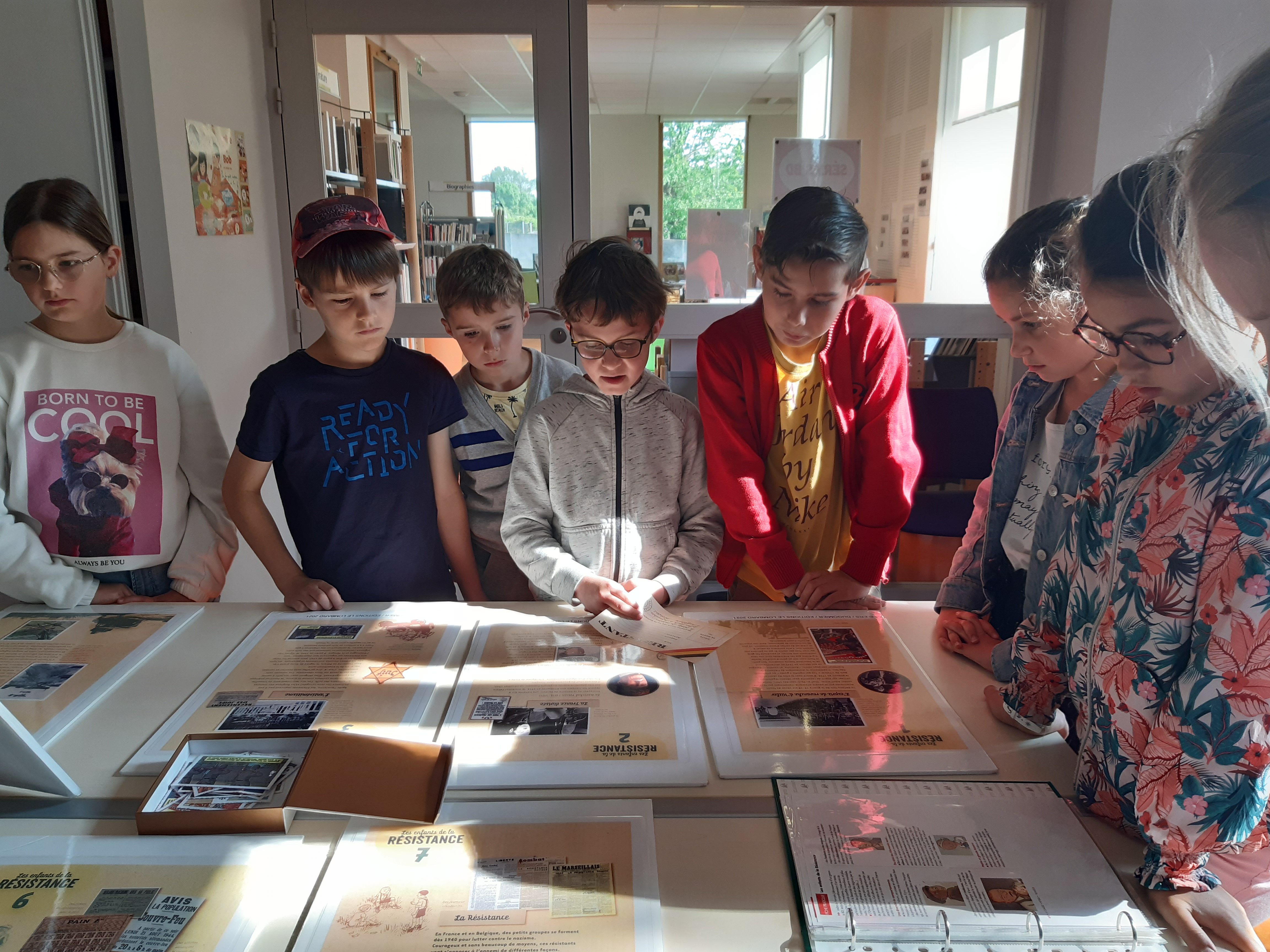 1ère activité : il fallait trouver les bons numéros pour faire passerun résistant anglais qui était en France en  Angleterre.2ème  atelier : il y avait des documents sur la seconde guerremondiale. On a ensuite reçu un diplôme de résistant.Et on a pris un livre chacun. 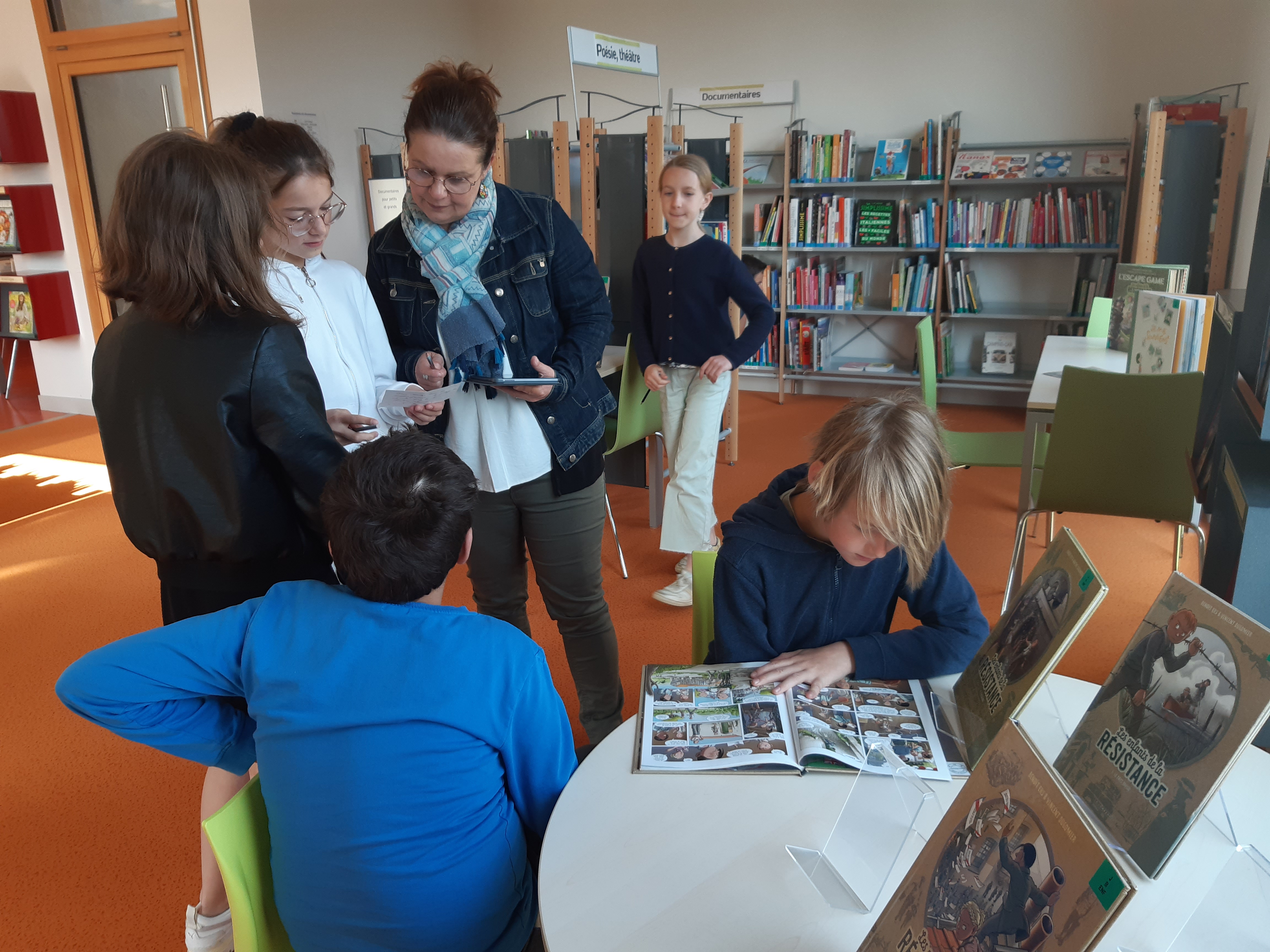                                    Hugo Maël   